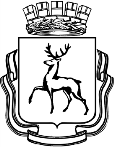 АДМИНИСТРАЦИЯ ГОРОДА НИЖНЕГО НОВГОРОДАМуниципальное бюджетное  общеобразовательное учреждение«Школа  №91 с углубленным  изучением отдельных предметов»ПОЛОЖЕНИЕо сетевом библиотечном проекте«Добру откроем сердце: школа развивающего чтения»ОБЩИЕ ПОЛОЖЕНИЯНастоящее Положение разработано в соответствии с Федеральным Законом от 29.12.2012 № 273-ФЗ «Об образовании в Российской Федерации» с учетом мнения обучающихся и родителей (законных представителей) несовершеннолетних обучающихся и регламентирует процедуру организации и проведения сетевого проекта «Добру откроем сердце: школа развивающего чтения» (далее  – проект, сетевой проект)   в Муниципальном бюджетном общеобразовательном учреждении «Школа №91 с углубленным изучением отдельных предметов» (далее – школа).Проект создан по книге к.пед.н. Тихомировой И.И. «Добру откроем сердце: школа развивающего чтения» и реализуется школой в рамках Всероссийского проекта «Читающая мама – читающая страна» (учредитель - Ассоциация школьных библиотекарей русского мира) при участии библиотеки и кафедры информационных технологий ГБОУ ДПО «Нижегородский институт развития образования». Проект проводится дистанционно с использованием информационных ресурсов официального сайта школы и сайта школьной библиотеки. Проект  проводится ежегодно. Организаторами проекта являются администрация школы и заведующая школьной библиотекой. Руководит проектом организационный комитет, состоящий из заместителя директора, заведующего библиотекой,  учителей-словесников.   Данное Положение действует до принятия нового положения или поправок и дополнений к нему.2. ЦЕЛИИЗАДАЧИ ПРОЕКТА2.1. Проект направлен на организацию сетевого взаимодействия учащихся с целью активизации читательского интереса, культуры восприятия прочитанного, гуманизации сознания, получения опыта творческого взаимодействия и сотрудничества, развития таких нравственных и гражданских качеств личности, как сострадание, эмпатия, гражданственность, патриотизм, ответственность, самостоятельность.2.2. Задачи сетевого проекта:•Через художественные образы развивать способность наблюдать, сравнивать, оценивать поведение человека, его отношение к людям, сопереживать и включать прочитанное в контекст собственной жизни.•Организовать помощь в руководстве семейным чтением.• Содействовать организации творческого взаимодействия и сотрудничества учащихся, родителей и педагогов через использование сетевых технологий.3. УЧАСТНИКИСЕТЕВОГОПРОЕКТА3.1. Сетевой проект проводится для обучающихся всех возрастных категорий, членов их семей, всех участников образовательных отношений школы и других образовательных учреждений на территории Российской Федерации.3.2. Участники проекта размещают свои работы в Интернете самостоятельно, тем самым соглашаются на их публикацию в информационных сетях и несут персональную ответственность за содержание.4. СОДЕРЖАНИЕСЕТЕВОГОПРОЕКТА4.1. Сетевой проект предусматривает организацию и проведение следующих мероприятий: информирование о запуске проекта и условиях участия в нем через сайты школы и школьной библиотеки;размещение материалов на сайте проекта: рассказов, рекомендуемых организаторами проекта к прочтению, и заданий к ним (отзывы, иллюстрации и т.п.)информирование участников  проекта о ходе и итогах проекта;награждение победителей и призёров сетевого проекта. 4.2. Продукт сетевого проекта – коллективный читательский дневник, размещенный в открытом доступе в сети Интернет.5. СРОКИ РЕАЛИЗАЦИИ ПРОЕКТА5.1. Сетевой проект реализуется с сентября по май текущего учебного года. 6. ОРГАНИЗАЦИЯ ПРОЕКТА6.1. Количественный и списочный состав организационного комитета проекта определяется приказом директора в соответствии с п. 1.4. 6.2.Организационный комитет:организует подготовку и проведение проекта, определяет состав экспертной группы;разрабатывает проектные материалы и размещает их в открытом доступе на сайте проекта;информирует участников образовательных отношений о  ходе проекта, размещает таблицу продвижения в открытом доступе на сайте проекта;подводит итоги проекта.6.3. Экспертная группа: оценивает работы участников  проекта в соответствии с критериями оценивания:  • результативность и активность участников в процессе работы; • умение грамотно и творчески оформить содержание своей работы;• уникальность и авторство излагаемого материала.заполняет протоколы оценки, рейтинги участников;передает протоколы  и рейтинги в оргкомитет.6.4. Автор проекта – заведующая школьной библиотекой Токмакова Е.В. Консультанты сетевого проекта являются Канянина Т.И., к.пед.н., доцент кафедры информационных технологий, Молчанова И.Е., методист библиотеки ГБОУДПО «Нижегородский институт развития образования».7. ПОДВЕДЕНИЕИТОГОВИНАГРАЖДЕНИЕ.7.1. Первые пять участников, прочитавшие все рассказы и выполнившие задания к ним,  получают диплом победителя проекта. 7.2. Участники, прочитавшие не менее 80% рассказов и выполнившие задания к ним, получают  сертификат финалиста проекта.7.3. Прочитавшие не менее 40% рассказов и выполнившие задания к ним получают  электронные сертификаты участника проекта.7.4. Награждение победителей и финалистов проекта проводится на ежегодной церемонии «Школьное созвездие» в мае текущего учебного года. Участникам, финалистам и победителям проекта из других образовательных организаций высылаются электронные сертификаты.8. СОБЛЮДЕНИЕАВТОРСКИХПРАВ8.1.Авторскиеправанасозданныеврамкахсетевогопроектаработысохраняютсязаучастникамисетевогопроекта.8.2. По завершении сетевого проекта организаторы сетевого проекта оставляют за собой право не коммерческого использования работ участников (размещение в средствах массовой информации, печатных сборниках и в сети Интернет) с обязательной ссылкой на авторов.8.3.Вработахучастниковмогутбытьиспользованыматериалынетолькосозданныесамостоятельно, но и заимствованные из различных источников.Прииспользованиизаимствованныхматериаловучастникипроектадолжнысоблюдать защиту авторских прав согласно части 4 Гражданского Кодекса Российской Федерации «Права на результаты интеллектуальной деятельности и средства индивидуализации», что должно быть отражено в работе участника.Организаторы сетевого проекта не несут ответственности за нарушение участниками проекта авторских прав; допустившие подобные нарушения  участники выбывают из сетевого проекта.ПРИНЯТОна Педагогическом совете ___________г. Протокол №___УТВЕРЖДЕНОприказом директора  №          от              г.